Марычева Татьяна Александровна, 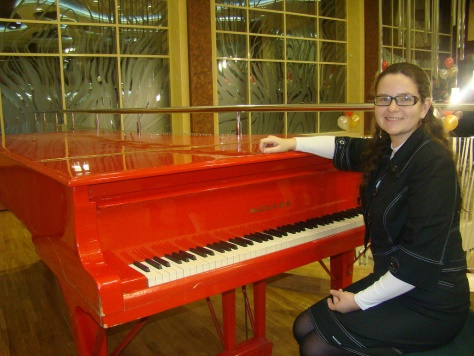 музыкальный руководитель МДОУ «Детский сад №117» г.о. СаранскМордовский край – цветущая земля.Сценарий праздника для детей всех групп нашего детского сада.Цель: дать детям возможность проявить свои творческие способности, создать праздничную атмосферу в совместной детско-взрослой деятельности, вызвать положительный настрой на восприятие музыкальных произведений национального характера.Задачи:- Приобщать детей к миру национального искусства.-  Закреплять знания детей о родном крае через различные виды детской деятельности (игровой, познавательной, художественно – эстетической, речевой, двигательной).- Создать у детей веселое эмоциональное настроение.- Формировать танцевальные умения и навыки, необходимые для передачи национального музыкального творчества.-  Развивать творческое воображение в различных видах музыкально-художественной деятельности.- Развивать и расширять словарный запас детей, пополнить его новыми терминами, оборотами, эпитетами, продолжать знакомить с устным народным творчеством,-  Воспитывать любовь и уважение к своему краю, к культуре, традициям и обычаям мордовского народа, его языку.Место проведения: музыкальный зал. Музыкальное оформление:
1. «Моя Россия», музыка Г. Струве, слова Н. Соловьевой (запись).2. «Россия, Россия», слова М. Трениной и музыка С. Булдакова.3. «Земля моя любимая», музыка А. Аверкина, слова П. Черняева (запись).4. «Ой, да ты, Россия», музыка Алексея Князева, слова Любови Балдиной   (запись).5.«Мордовские матрешки», музыка Н. Сураевой – Коралевой.6. Гимн Мордовии, стихи Сергея Кинякина, музыка Н. Кошелевой.
7. « Кавта цёрат», мордовская народная песня. 8. «Нармоннятне, лиеда», стихи В. Карчеганова, музыка. Н. Кошелевой9. «Частушки», мелодия народная (На мордовском и русском языке)
10. «Луганяса келунясь», мордовская народная песня.
11. «Гармошка», музыка В. Родионова, слова О. Алиевой.Художественное оформление: празднично оформлен в народном стиле зал, организация выставки рисунков « Мой край – Мордовия моя». Реквизиты: народные шумовые и ударные инструменты (деревянные ложки, колокольчики, трещотки, свистульки и т. д), цветочные обручи, бумажные колосья, тканевые дорожки, наборы полосок цветной бумаги, звездочки, эмблемы для игры, куклы, бумажные птички, мордовские рушники, цветные ленточки на палочках для танца, национальные блюда. Костюмы: Мордовские, русские, татарские национальные костюмы детям и взрослым.                                                      Ход праздника.
Звучит песня «Моя Россия», муз Г.Струве. Дети ст. группы и два ведущих (воспитатели в русском и мордовском костюмах) входят в зал, встают полукругом.Ведущая 1: Шумбратадо, вечкевикс, ялгат!Ведущая 2: Здравствуйте, друзья! Здравствуйте, гости!  Сегодня мы собрались на праздник, чтобы выразить своё почтение и любовь нашему любимому мордовскому краю, его трудолюбивому народу. Ведущая 1: В долгожданный этот праздник              Здесь вам каждый очень рад!              И поэтому мы вместе              Говорим гостям – Вместе: Шумбрат!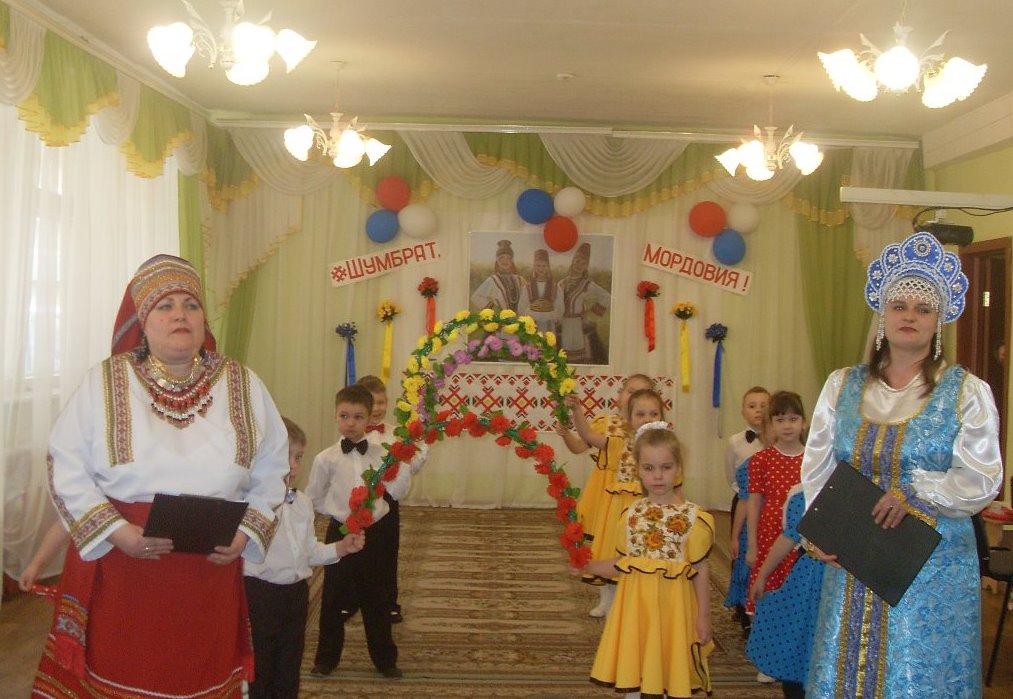 Ведущие проходят за тумбы. Дети с обручами уходят  в середину. Ведущий 2: Мы живем с Вами в стране, которая носит удивительно красивое имя – Россия.Ребенок 1: Я люблю тебя Россия - Милые края.Ты одна, как мать у сына,Родина моя!Ребенок 2: Вижу чудное приволье,
Вижу нивы и поля –
Это русское раздолье,
Это русская земля.Ребенок 3: Вижу горы и долины,
Вижу степи и луга –
Это русские картины,
Это Родина моя.Ребенок 4: Слышу песню жаворонка,
Слышу трели соловья –
Это русская сторонка,
Это Родина моя.Ребенок 5: Я люблю тебя Россия - Милые края.Ты одна, как мать у сына,Родина моя!Исп. песня «Россия, Россия», слова М. Трениной и музыка С. Булдакова.Ребенок 6: На российских  огромных просторахЕсть зелёный затерянный рай.Это светлый, уютный и скромныйМой любимый мордовский край!Ребенок 7: На просторах республики нашейВместе с русскими дружно живем.Вместе с ними и сеем и пашем,Вместе пляшем и песни поём.Ребенок 8: Земли мордовские широки, необъятны,Каждый день и хорош и пригож,Поезжай за моря-океаны,Лучше Мордовии ты не найдешь!Исп. танец «Вальс»,  муз. А. Аверкина, слова П. Черняева «Земля моя любимая» (запись). Дети уходят. Звучит лирическая музыка. Ведущая 2: Большинство людей, живущих в Мордовии, это русские и мордва. И мы с вами должны знать легенды о русском и мордовском народе. Однажды в мордовских лесах свершилось чудо. Ранней весной Бог солнца поцеловал своими лучами молоденькую яблоньку - и раскрылся на земле первый яблоневый цвет, красоты первозданной и невиданной. За ним - другой, третий. И стала вся яблонька ослепительно белой и сказочно прекрасной. Залюбовалась красотой неслыханной птица счастья, коснулась своим крылом чудо - яблоньки и превратила её в девицу ненаглядную. И пошла она по цветущей земле, и там, где нога её ступала, рождался мордовский народ: высокий, голубоглазый, златокудрый. Мудрый, добрый, трудолюбивый и хлебосольный.Дети подготовительной группы исполняют  танцевальную композицию «Ой, да ты, Россия», музыка Алексея Князева, слова Любови Балдиной (запись). 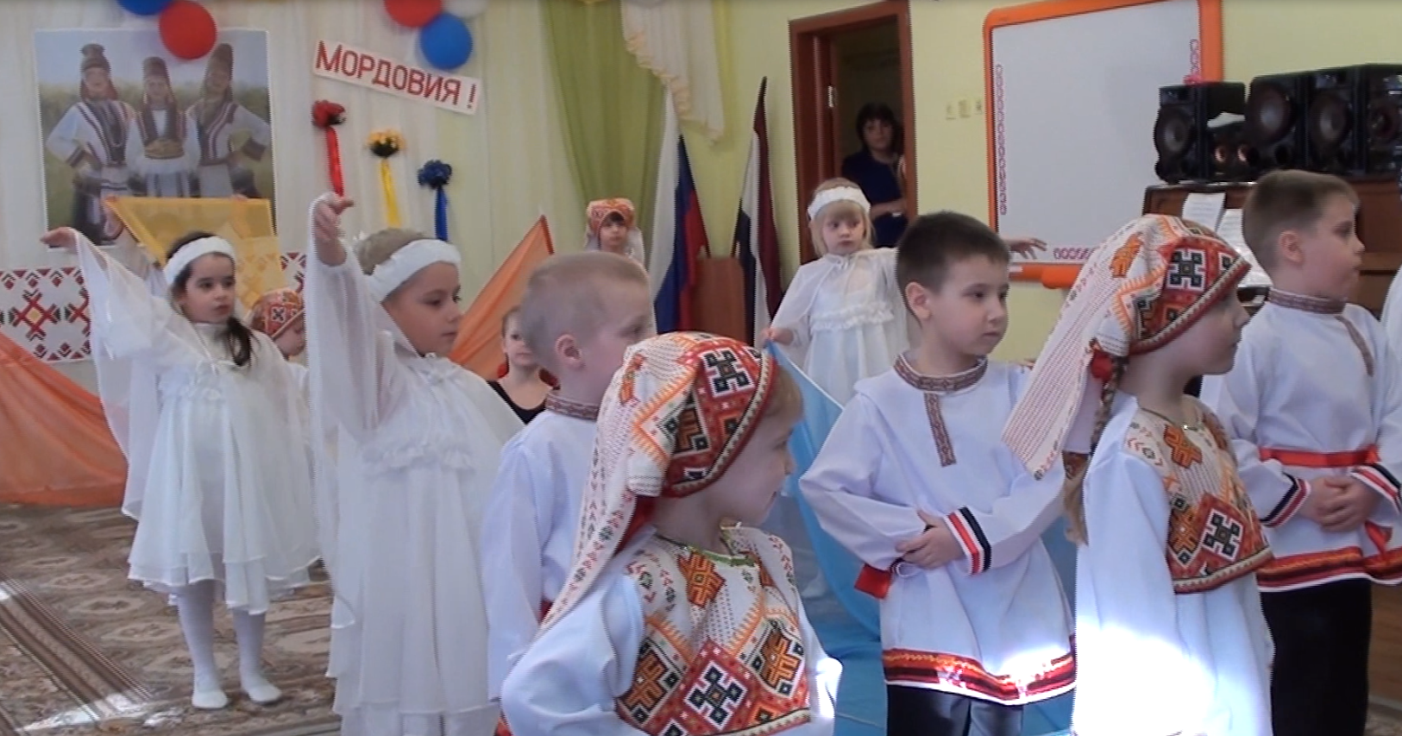 Ведущая 2: Мордовский народ очень трудолюбивый. Не зря говорится в пословице: «Маленький мордвин одной ногой к колыбели, другой на пахоте». Действительно, мордовский народ издавна выполнял разную работу: строил дома, выращивал хлеб, пас скот. Ведущий 1: Мордовский край богат нашими умельцами, ремесленниками. Село Подлесная Тавла - родина мастеров по дереву, где делают свистульки, лошадки, матрешки.Ведущая 2: Дуйте в дудки, бейте в ложки, В гости к нам пришли матрешки. Ах, матрешечка - матрешка! Хороша – не рассказать! Очень любят с тобой дети В нашем садике играть!Выходят девочки – матрешки (мл.группа),читают стихи.Ребенок 1: Здесь мы в Тавле родились,И на славу удались.Ребенок 2: Во Франции в Италии,В Америке, везде,Мордовские матрешкиВ большой, большой цене.Ребенок3:  Мордовские умельцы,Те чудеса творят.О деревянных куклахПовсюду говорят. Исполняют песню «Мордовские матрешки», муз. Н. Сураевой – Королевой.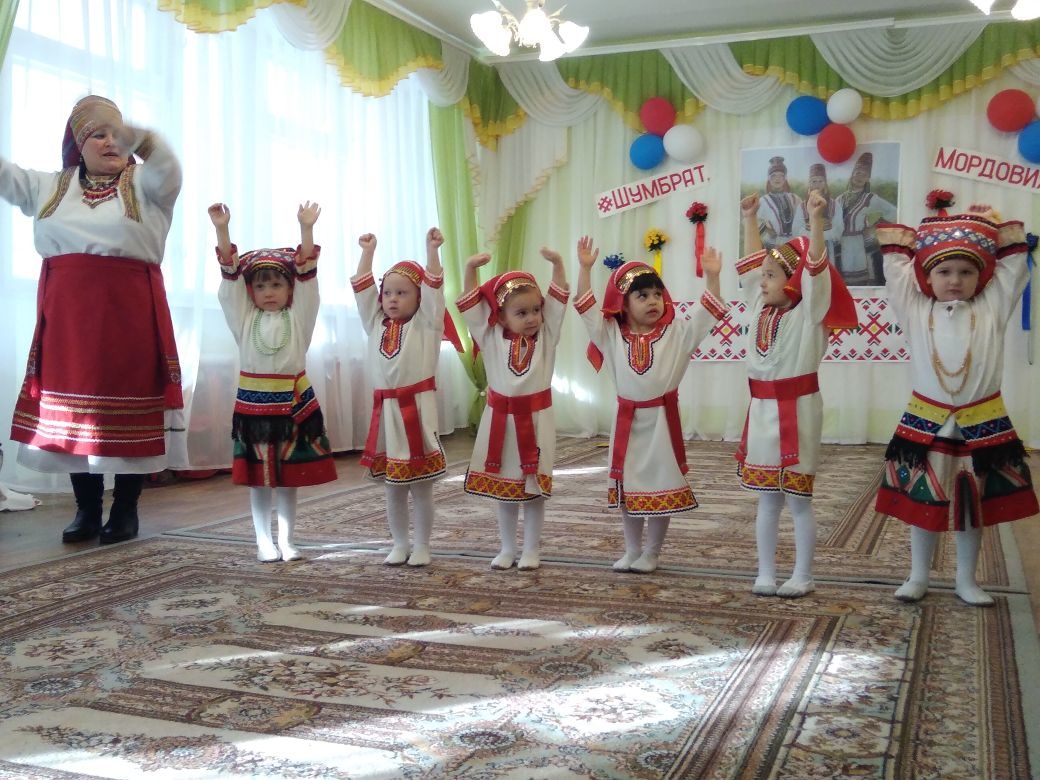 Матрешки уходят.Ведущая 2:  У каждого народа есть свои традиции, обычаи, национальные костюмы, своя символика. Сегодня к Вам пришли гости.Звучит музыка, входят 2 мальчика и 2девочки в мордовских костюмах (подготовительной группы).Девочка: Шумбратада, кельгема ялгат. Мальчик: Здравствуйте, друзья!Вместе: Мы очень рады видеть вас!Мальчик: Мы дети Мордовии, здесь родились.Корнями с Мордовией крепко сплелись.Она и ольха, и смородина, И слово - Великая Родина.Девочка: Над полями, над лугами Гимн несется в синеву.Нет Земли родней, желанней.В Мордовии я, друзья, живу!Звучит Гимн Мордовии (все встают)Ведущая 1: Ну а сейчас, давайте вспомним символы Республики  Мордовии. Мальчик: Герб Республики Мордовия. В середине герба расположен старый герб города Саранск – столицы Мордовии. В серебряномполе изображены красная лисица и три стрелы — свидетельство преобладания охотничьего промысла. Герб обрамлен: золотыми колосьями пшеницы, что говорит о приверженности мордовского народа к сельскохозяйственному труду. На гербе изображено национальное украшение женщин — нашейная гривна цвета золота, на которой отмечено семь орнаментов, означающих количество городов республики. Заканчивается герб восьмиконечной розеткой красного цвета. Это символ солнца, тепла, добра, открытости. Девочка: Флаг республики Мордовия – это прямоугольное полотнище, состоящее из трех полос темно красного, белого и темно – синего цветов, расположенных горизонтально. Белый цвет флага означает чистоту, мудрость и мир. Темно-красный — силу, мужество, храбрость, темно-синий – слава, честь, верность. В середине белой полосы находится восьмиконечная розетка темно-красного цвета. Это символ Солнца.                                                             Автор флага – лауреат  Государственной премии Республики Мордовия Андрей Степанович Алёшкин.Девочка и мальчик отходят в сторону.Ведущая 2: Я предлагаю Вам поиграть в  игру « Собери флаг!» ( Командам выдаются наборы полосок цветной бумаги, звёздочек, эмблем. Необходимо из них сложить государственные флаги России и Мордовии) Девочка: Мой край родной                   Мордовская земля                   Тебе слагаю песни я свои                   Люблю твои раздольные поля                   Суры и Мокши чистые пруды.Мальчик: Мордовия моя – какие люди!                  С такими и на праздник и на труд                  Так пусть же каждый час твой светел будет                  Во все века, которые грядут.Ведущая 1:  Спасибо Вам, гости.Дети уходят.Ведущая 2: Мордовия – это благодатный и красивейший край, где живут одной семьей многие народы: мордва, русские, татары и другие. Эти народы живут в мире и согласии, помогают друг другу так же, как мы помогаем друг другу в нашем детском саду.Выходят дети (тройками) с куклами (мокшаночка, эрзяночка, татарочка и русская).Мокшаночка:Ты – моя Родина, край наш Мордовия!В жизни опора, любовь и судьба!Мокша и эрьзя, татары и русскиеМы, твои дети, славим тебя!Татарочка:Как повезло тебе и мне,Мы родились в такой стране.Где люди все – одна семья.Куда ни глянь – кругом друзья.Эрзяночка:Дружба народов тебя величает.
Щедрость души и тепло матерей.
Дух Сияжара издревле питает
Мудростью отчей твоих сыновей.Русская:Флаги родные парят в небе синем
В час испытаний и радости час.
Неразделимы Мы и Россия — 
Время на прочность проверило нас!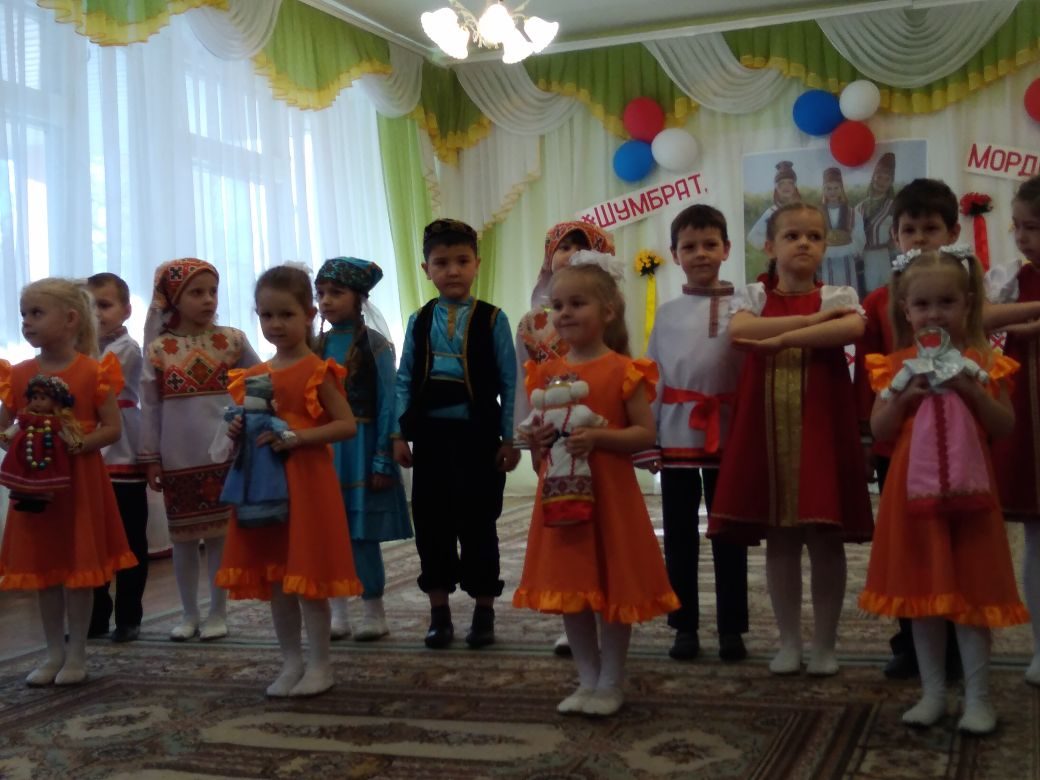 Дети с куклами уходят. Исполняется  танец «Дружба народов».Ведущая 1: Давайте поиграем.Проводится игра «Давай подружимся» (два круга: гости и дети, в центре каждого ведущая с платком, круг двигается, платок опускается, кто попался, тот обнимается) Ведущая 2: Наши предки были не только трудолюбивы, но и задорные люди. После рабочего дня умели весело отдыхать. Пели звонкие песни.  Мальчики средней группы и воспитатель исполняют песню «Кафта цёрат» - «Два парня» . 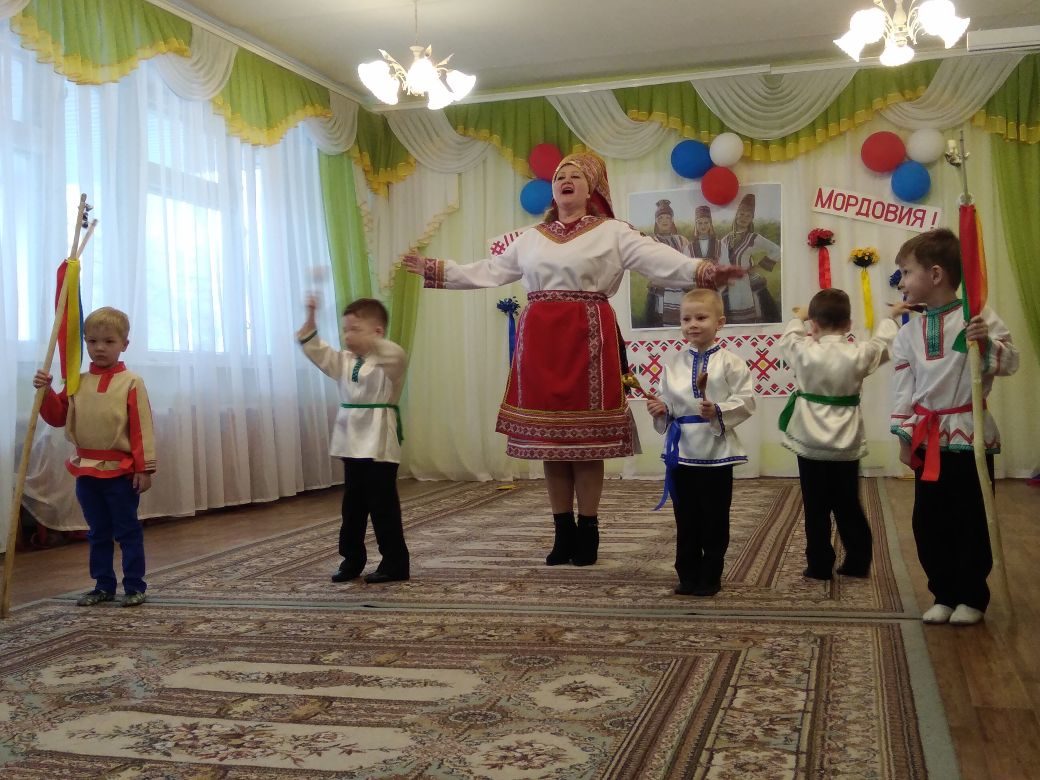  Ведущий 2: Тут же хороводы водили, закликали не только весну, но и перелётных птиц, как вестников благодатной весны, которые, как считалось, весну приносили на своих крылышках. Эй, веселый народ, выходите в хоровод.Девочки средней группы исполняют хоровод с птичками «Нармоннят, лиеда» стихи В. Карчеганова, музыка. Н. Кошелевой 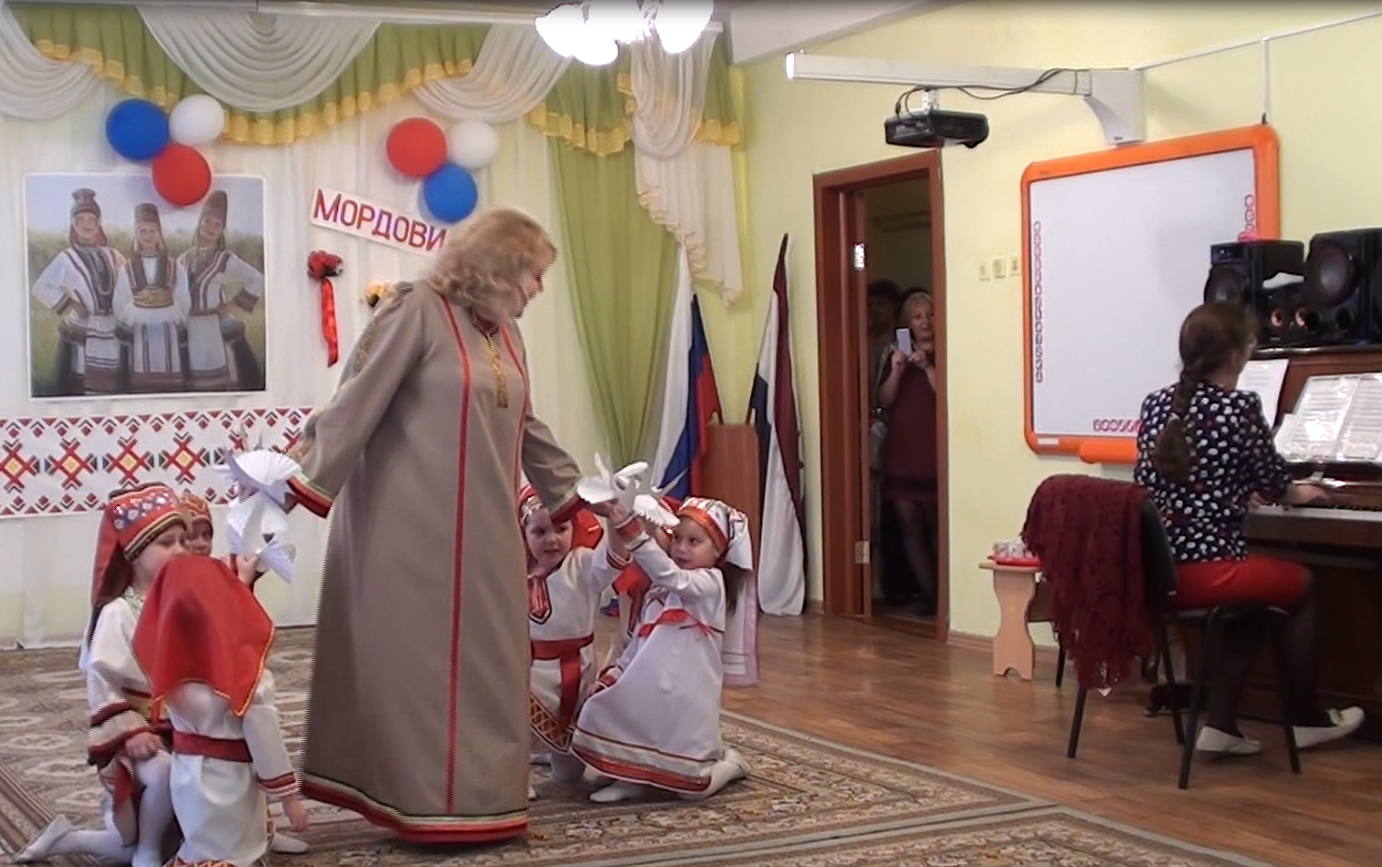 Ведущий 1: Заводили пляски с частушками. Мы гордимся стариною,
Стала нам она родная.
Ну, частушки кто поет?
Выходи, потешь народ!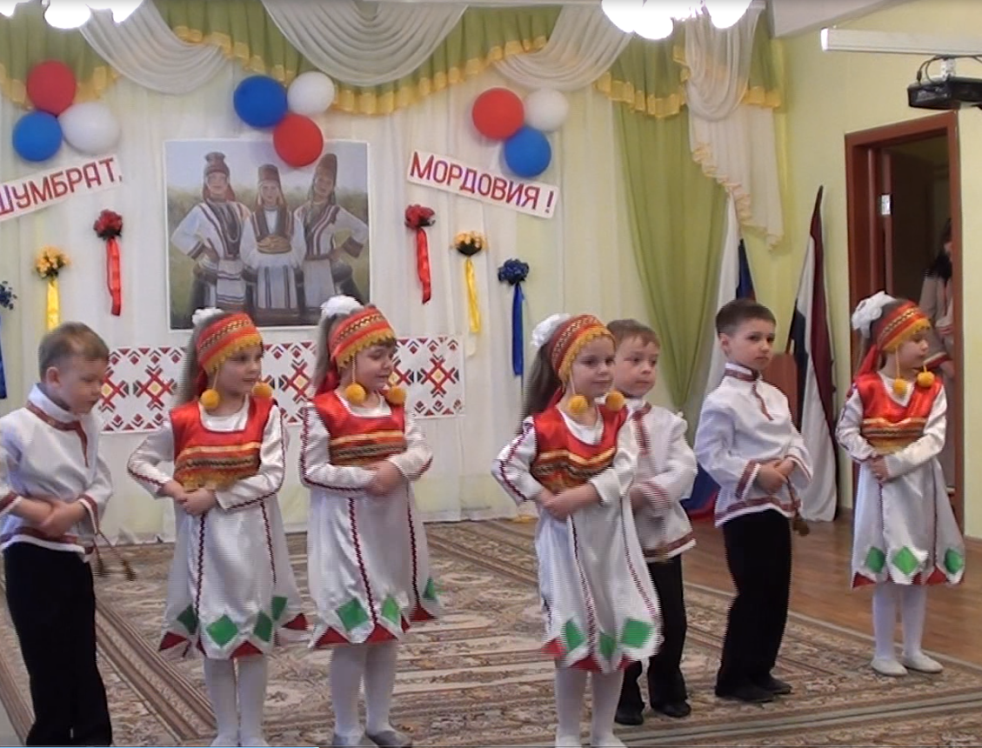 Дети старшей группы исполняют частушки.Вместе: Мы в Мордовии родились,Мы в Мордовии живем,Мы частушек много знаем.И для вас сейчас споем.Ребенок 1: Дорогие наши гости,Здесь вам каждый очень рад.И поэтому мы вместе,Говорим гостям – «шумбрат».Ребенок 2: Листя ялгай тон куншкас,Илязо уль тесна,Минек садиксэ эрямось,Пек уж интересна.Ребенок 3: Я надену бело платье,Бусы ровно в три ряда,Мама скажет – улыбнется,«Вот мордовочка моя»Ребенок 4:  Мы Мордовские девчата,Любим свой родимый край.С каждым годом он все краше.И цветет как вешний май.Ребенок 5: Наш Саранск известен миру,Славится заводами,Самосвальным, «Лисмой», «Лайме»«Мордовскими узорами»Ребенок 6:  Мы певцы и музыканты,Выступать нам нравиться,Мы народные таланты,Наш край нами славится.Ребенок 7: Здесь умельцев очень много,Любят шить и вышивать,Деревянных кукол делать,И матрешек украшать.Вместе: Мы частушки вам пропели
И садимся в решето.
Уезжаем, уезжаем
За частушками еще.Ведущий 1: Мордовский народ всегда славился своим гостеприимством. Поэтому для вас мы приготовили угощения. Ведущий 2:  Здесь гостей хлебом – солью встречают,На столе – стопка пачат – блинов,Позой – брагой поят – угощают.Да водой из святых родников.Выносятся блины и поза в зал.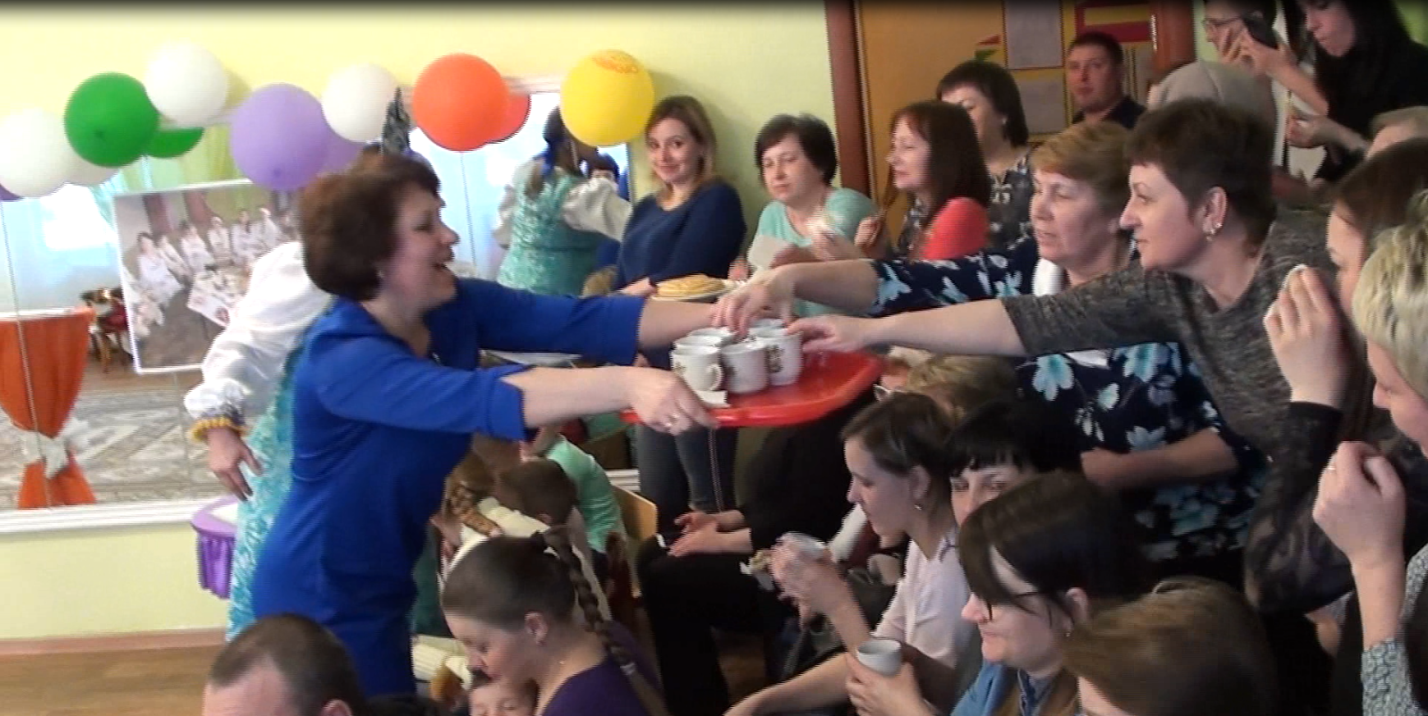 Ведущий 1: Чтят в Мордовии обычаи предков,И традиции свято хранят.А взгляните, как ярок и редок,У мордовочек наших наряд. Ведущий 2:  Вышивка мордовская славилась всегда.Может быть понравится? Смотрите вот сюда.Исполняется мордовский танец с рушниками.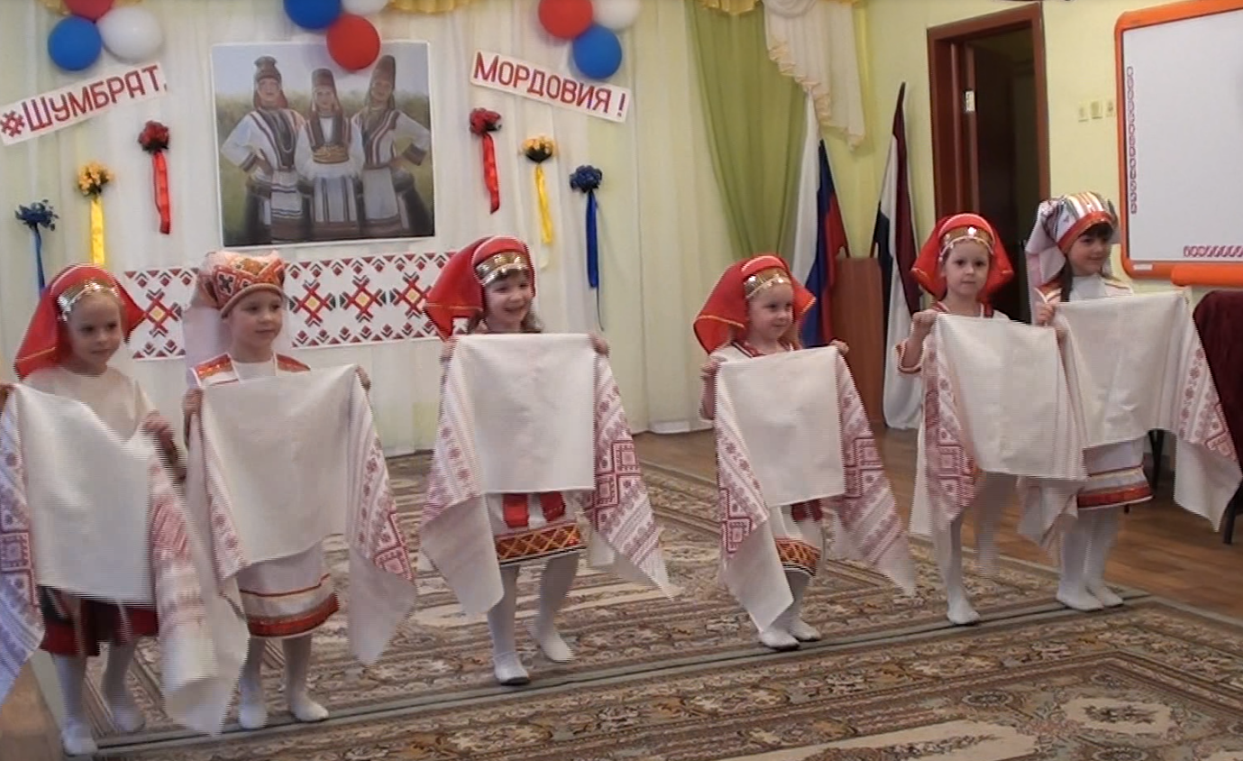 Ребенок 1: Земля моя Мордовия роднаяТебе все наши песни и стихи.И любим мы раздольные поляСуры и Мокши чистые пруды.Ребенок 2: Славь Мордовия своих героевИ свети нам вечною веснойСредь республик младшею сестроюРасцветай своею красотойРебенок3: Не видать вовеки черных бедствийДорогим моим родным краямИ со всем народом нашим вместеВсе: Расцветай Мордовия моя.Дети уходятВедущий 2: А народ веселый и сильный,Работящий и дружный народ,И приветливый, и красивый,Он в согласии и мире живет.Ведущая 1:У нас в Мордовии, поля без края,
До небес богатые леса,
От весенних лучиков играя,
Зацвела мордовская земля!Исполняется мордовский танец с лентами.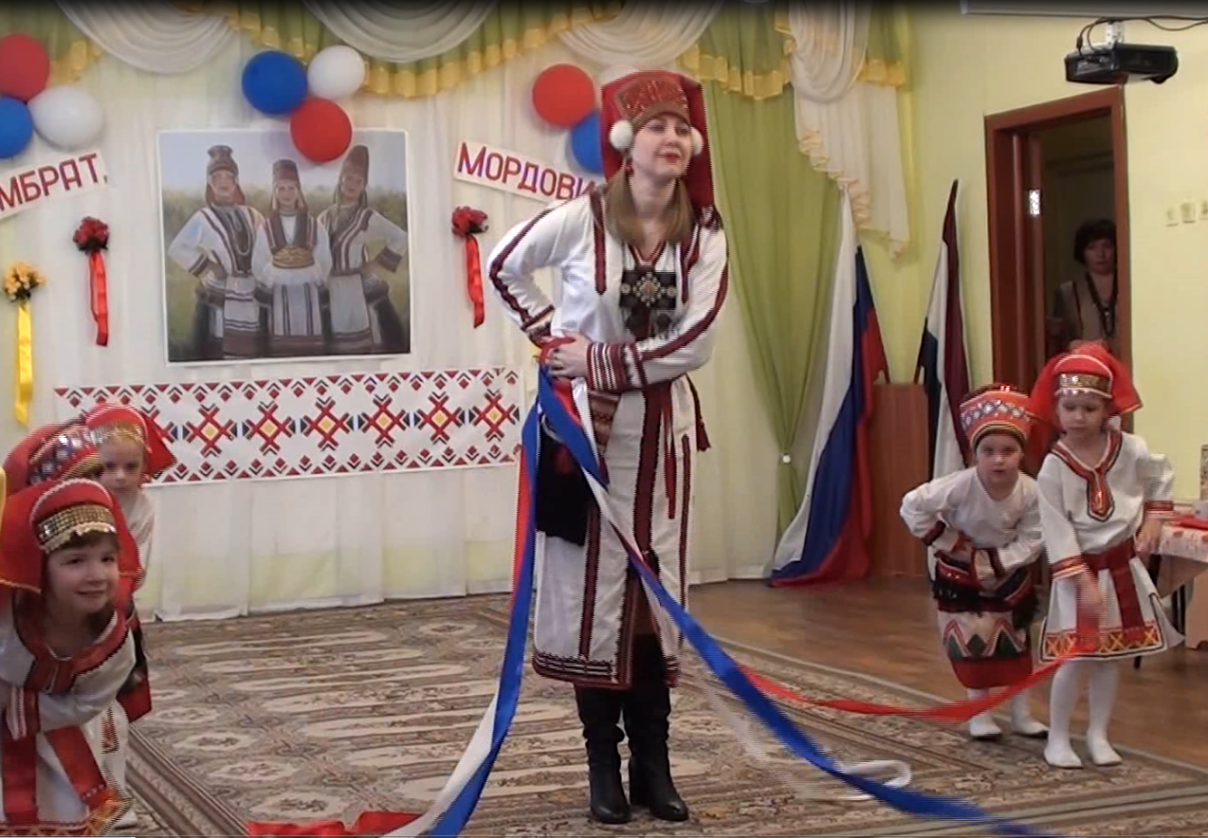 Ведущий 2:  Солнце светит весело в зените, отливают золотом поля.И трудом и дружбой знаменита на Руси Мордовская земля.Я пою твою большую славу,Ты во мне, земля моя, поёшь.Ты любимой дочерью по правуУ России – матушки слывёшь.Ведущий 1: Оркестранты музыкантыВеселей играйте.И на празднике своем Всех позабавляйте!Воспитатели всех групп и оркестр детей подготовительной к школе  группыисполняют мордовскую песню «Луганяса келунясь».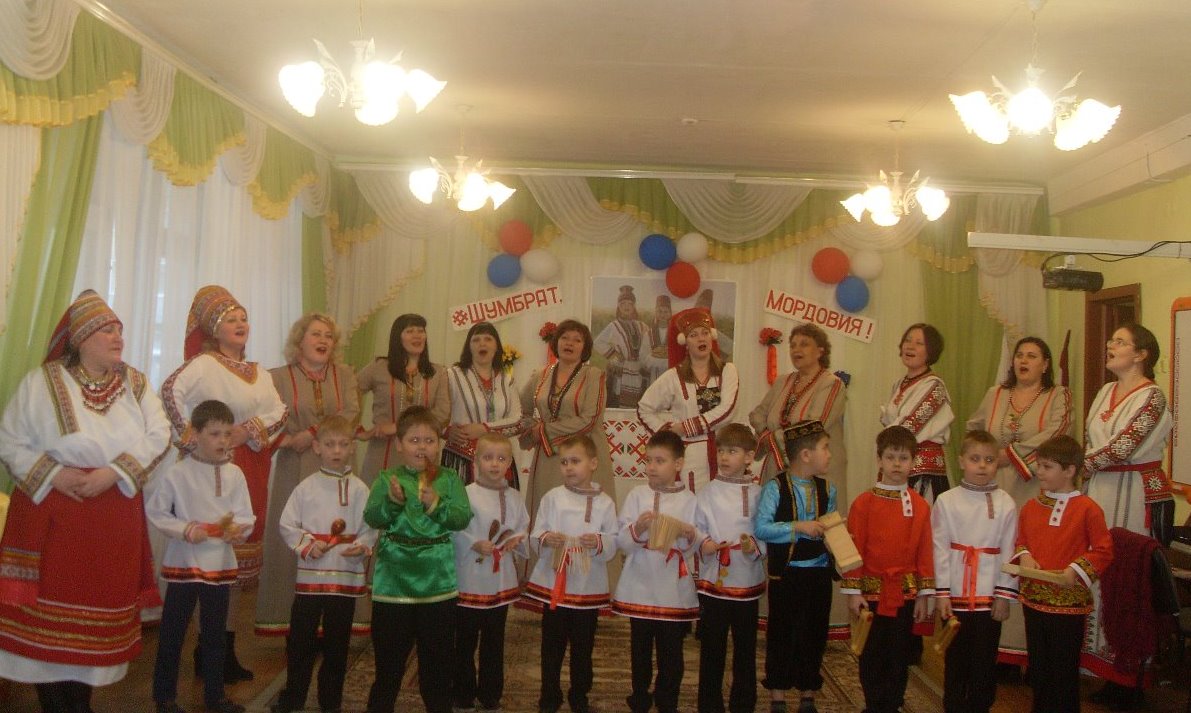  Ведущий 2: Мордовия – часть нашей славной России!Прекрасная Родина светлой мечты.Не сыщешь нигде в мире края красивей,Об этом всегда помню я, помни ты.Воспитатели исполняют  заключительную  песню «Гармошка», музыка В. Родионова, слова О. Алиевой.Ведущая 2: Дорогие друзья! Вот и завершился наш фестиваль. Ведущая 1:  Миненек пек вечкевсь те лембе вастовомась. Сон кармавты лиякс варштамо эрзянь келенть лангс, арсезевемс весе эрямодонть минек вандынь чиденть.Ведущая 2: Нам всем была очень полезна эта теплая встреча, ведь пока жив язык, культура и традиции – жив народ.Ведущая 1:   Ёвтатано покш сюкпря весенень седейшкавань вастовоманть кис. Кадык сон ули аволь меельцекс. Кем – тяно, минь пачк кадовтано паро ялгакс.Ведущая 2:  Скажем большое сердечное спасибо за внимание! Пусть эта встреча надолго останется в наших сердцах, и дружба  продолжается вечно.Ведущая 1:   Уледе шумбрат! Вастомазонок!До новых встреч!